N o                   -Ն                                            «_____» ______________________  2023 թ.ՆԱԽԱԳԻԾՀԱՅԱՍՏԱՆԻ ՀԱՆՐԱՊԵՏՈՒԹՅԱՆ ԿՐԹՈՒԹՅԱՆ ԵՎ ԳԻՏՈՒԹՅԱՆ ՆԱԽԱՐԱՐԻ 2010 ԹՎԱԿԱՆԻ ՆՈՅԵՄԲԵՐԻ 24-Ի N 1640-Ն ՀՐԱՄԱՆՈՒՄ ՓՈՓՈԽՈՒԹՅՈՒՆՆԵՐ ԵՎ ԼՐԱՑՈՒՄՆԵՐ ԿԱՏԱՐԵԼՈՒ ՄԱՍԻՆՂեկավարվելով «Նորմատիվ իրավական ակտերի մասին» օրենքի  33-րդ և 34-րդ հոդվածների 1-ին մասերի պահանջով՝ՀՐԱՄԱՅՈՒՄ ԵՄՀայաստանի Հանրապետության կրթության և գիտության նախարարի 2010 թվականի նոյեմբերի 24-ի N 1640-Ն հրամանի հավելվածի՝5-րդ կետը լրացնել 5.1 ենթակետով՝ հետևյալ բովանդակությամբ.«5.1 Սույն կարգավորումը կիրառելի է նաև հավելվածի 24-րդ և 25-րդ կետերով սահմանված կարգավորումների դեպքում:»:9-րդ կետում «մինչև տվյալ տարվա մայիսի 20-ը» բառերը փոխարինել «տվյալ տարվա մայիսի 20-25-ը և օգոստոսի 20-25-ը» բառերով:12-րդ կետը լրացնել 12.1 ենթակետով՝ հետևյալ բովանդակությամբ. «12.1 Սույն կարգի 12-րդ կետով նախատեսված առաջնահերթությունները կիրառվում են ուսումնական հաստատությանը լիցենզիայով տրված սահմանային տեղերի շրջանակում, եթե տվյալ հաստատությունը բնակավայրում միակը չէ կամ բնակավայրում գործող բոլոր ուսումնական հաստատությունների տվյալ կրթական մակարդակի համար լիցենզիայով տրված սահմանային տեղերը ազատ չեն։»:16-րդ կետում «առանձին էջի միջոցով» բառերը փոխարինել «առանձին haytru.emis.am կայքէջի միջոցով» բառերով:19-րդ կետից հանել «Ուսումնական տարվա ընթացքում սովորողի բացակայությունների ամփոփման համար սահմանված ժամկետից հետո նույն բնակավայրում հաստատությունից հաստատություն սովորողի տեղափոխությունն արգելվում է:» նախադասությունը:20-րդ կետում «2-րդ կուրսի» բառերից հետո ավելացնել «առաջին կիսամյակից» բառերը, «, 3-րդ և 4-րդ կուրսերից՝ 12-րդ դասարան» բառերը հանել:27-րդ կետն ուժը կորցրած ճանաչել:28-րդ կետում «չպահպանվելու» բառից հետո ավելացնել «կամ պայմանագիր չկնքելու» բառերը:29-րդ կետի 1) ենթակետում «1-ին դասարան» բառերը փոխարինել «տարիքային խմբին համապատասխան դասարան» բառերով:2. Սույն հրամանն ուժի մեջ է մտնում պաշտոնական հրապարակմանը հաջորդող օրվանից:                                                                                ՆԱԽԱՐԱՐ`                   Ժ. ԱՆԴՐԵԱՍՅԱՆ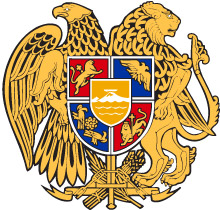 ՀԱՅԱՍՏԱՆԻ ՀԱՆՐԱՊԵՏՈՒԹՅԱՆ ԿՐԹՈՒԹՅԱՆ, ԳԻՏՈՒԹՅԱՆ, ՄՇԱԿՈՒՅԹԻ ԵՎ ՍՊՈՐՏԻ ՆԱԽԱՐԱՐՀՐԱՄԱՆՀԱՅԱՍՏԱՆԻ ՀԱՆՐԱՊԵՏՈՒԹՅԱՆ ԿՐԹՈՒԹՅԱՆ, ԳԻՏՈՒԹՅԱՆ, ՄՇԱԿՈՒՅԹԻ ԵՎ ՍՊՈՐՏԻ ՆԱԽԱՐԱՐՀՐԱՄԱՆՀԱՅԱՍՏԱՆԻ ՀԱՆՐԱՊԵՏՈՒԹՅԱՆ ԿՐԹՈՒԹՅԱՆ, ԳԻՏՈՒԹՅԱՆ, ՄՇԱԿՈՒՅԹԻ ԵՎ ՍՊՈՐՏԻ ՆԱԽԱՐԱՐՀՐԱՄԱՆ